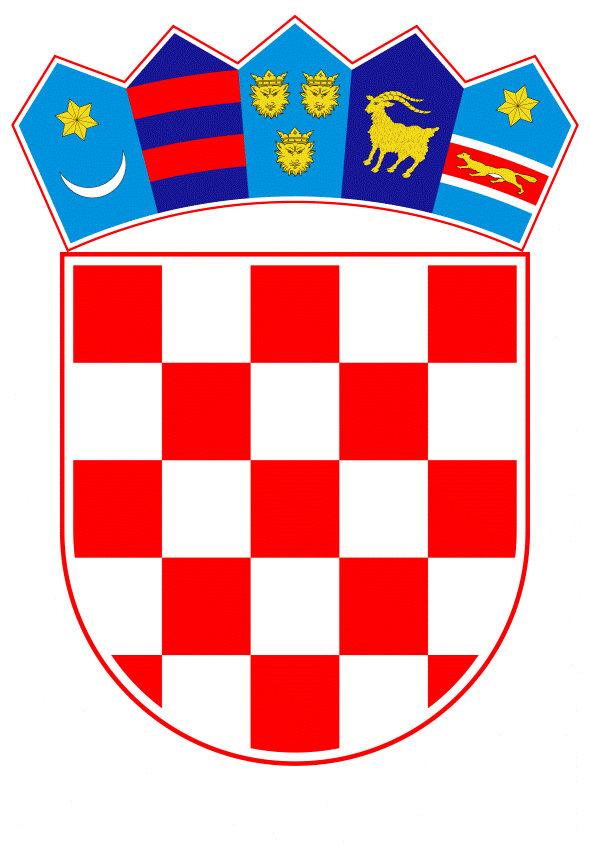 VLADA REPUBLIKE HRVATSKEZagreb, 20. travnja 2023.__________________________________________________________________________REPUBLIKA HRVATSKAMINISTARSTVO PRAVOSUĐA I UPRAVEKONAČNI PRIJEDLOG ZAKONA O IZMJENAMA ZAKONA O SUDSKIM PRISTOJBAMAZagreb, travanj 2023.KONAČNI PRIJEDLOG ZAKONA O IZMJENAMAZAKONA O SUDSKIM PRISTOJBAMAČlanak 1. U Zakonu o sudskim pristojbama („Narodne novine“, br. 118/18.) u članku 2. točka 10. mijenja se i glasi:„10. drugim slučajevima kada je to posebno propisano.“. Članak 2. U članku 3. stavcima 1. i 2. riječ: „stranka“ zamjenjuje se riječju: „osoba“.Članak 3.U članku 5. stavku 6. riječi: „100,00 kuna“ zamjenjuju se riječima: „13,27 eura“.Članak 4.U članku 6. riječ: „kunama“ zamjenjuju se riječju: „eurima“.Članak 5.Članak 7. mijenja se i glasi:„(1) Za podneske koji se podnose u elektroničkom obliku sukladno posebnim propisima putem informacijskog sustava u primjeni u poslovanju suda pristojba se plaća u trenutku njihova podnošenja u visini polovice propisanog iznosa pristojbe utvrđene Tarifom.(2) Na odluke koje sud dostavlja u elektroničkom obliku sukladno posebnim propisima putem informacijskog sustava u primjeni u poslovanju suda pristojba se plaća u visini polovice propisanog iznosa pristojbe utvrđene Tarifom ako je uplaćena u roku od tri dana od dana elektroničke dostave odluke.(3) Za podneske i odluke u zemljišnoknjižnom postupku za koje je zemljišnoknjižni upis predložen u elektroničkom obliku sukladno posebnim propisima putem informacijskog sustava u primjeni u poslovanju suda  pristojba se plaća u trenutku podnošenja u visini polovice propisanog iznosa pristojbe utvrđene Tarifom.(4) Ako se sudska pristojba sukladno odredbama ovoga članka ne plati u utvrđenim rokovima, sudska pristojba plaća se u iznosima utvrđenim Tarifom.“.Članak 6.U članku 11. stavku 1. točka 5. mijenja se i glasi:„5. osobe s invaliditetom, na temelju odgovarajućih isprava kojima dokazuju svoj status“.U točkama 6. i 7. riječi: „poginulih“ zamjenjuju se riječima: “smrtno stradalih“.Točka 20. mijenja se i glasi:„20. potrošači kao stečajni dužnici i tužitelji u postupcima pokrenutim na temelju pravomoćne sudske presude za zaštitu kolektivnih interesa.“.Članak 7.U članku 19. riječi: „10.000,00 kuna“ zamjenjuju se riječima: „1.327,22 eura“.Članak 8. U članku 20. stavku 1. i 2. riječi: „50.000,00 kuna“ zamjenjuju se riječima: „6.634,14 eura“.Članak 9.Članak 21. mijenja se i glasi:„(1) Kao vrijednost predmeta spora uzima se:1. u sporovima o otkazu ugovora o najmu ili zakupu jednogodišnji iznos najamnine ili zakupnine, ali ne manji od 2.654,45 eura2. u sporovima zbog smetanja posjeda iznos od 663,61 eura3. u sporovima radi utvrđivanja ili osporavanja očinstva ili majčinstva iznos od 663,61 eura4. u sporovima radi utvrđivanja postojanja ili nepostojanja braka, poništaja braka ili razvoda braka iznos od 663,61 eura5. u sporovima o utvrđivanju reda prvenstva tražbina u ovršnom postupku visina potraživanja, ali ne u iznosu većem od 1.327,22 eura6. u sporovima o utvrđivanju prethodnih pravnih pitanja u kojima se istodobno ne traži  restitucija, naknada štete ili bilo kakva isplata iznos ne veći od 1.327,22 eura.(2) Kada se zajedno s bračnim sporom ili sporom radi utvrđivanja očinstva ili majčinstva raspravlja i o zahtjevu za uzdržavanje djeteta ili bračnog druga, plaća se samo jedna pristojba, i to prema vrijednosti prema kojoj se pristojba plaća za bračni spor ili za spor o utvrđivanju očinstva ili majčinstva.(3) Kada se traži osiguranje dokaza prije pokretanja parnice, kao vrijednost predmeta spora uzima se iznos od 663,61 eura.“.Članak 10. U članku 25. riječi: „10.000,00 kuna“ zamjenjuju se riječima: „1.327,22 eura“.Članak 11.U članku 28. stavku 9. riječi: „100,00 kuna“ zamjenjuju se riječima: „13,27 eura“.Prijelazna i završna odredba Članak 12.U cijelom tekstu Zakona o sudskim pristojbama („Narodne novine“, br. 118/18.) riječi: „ministar pravosuđa“ i riječi: „Ministarstvo pravosuđa“ u određenom padežu zamjenjuju se riječima: „ministar nadležan za poslove pravosuđa“ i riječima: „ministarstvo nadležno za poslove pravosuđa“ u odgovarajućem padežu. Članak 13.Ovaj Zakon stupa na snagu osmog dana od dana objave u „Narodnim novinama“.O B R A Z L O Ž E NJ EI.	 RAZLOZI ZBOG KOJIH SE ZAKON DONOSIZakonom o sudskim pristojbama („Narodne novine“, br. 118/18.) propisuje se način naplate sudskih pristojbi za radnje koje sud poduzima na zahtjev stranke u sudskim postupcima. Izmjenama Zakona pristupa se radi redefiniranja pojedinih rješenja koja su se zbog nedovoljne preciznosti u praksi različito tumačila, i to prvenstveno onih koja se odnose na sam nastanak pristojbene obveze, definiciju pristojbenog obveznika i posljedice propuštanja plaćanja sudske pristojbe u propisanim rokovima u elektroničkoj komunikaciji. Nadalje, u Zakonu je potrebno terminološki uskladiti i doraditi pojedine odredbe o oslobođenju od plaćanja sudskih pristojbi kako se u provedbi ne bi ograničavalo pravo ovlaštenika ovoga prava, a posebno se propisuje zaštita prava potrošača na vremenski ograničen pristup sudu oslobođenjem od plaćanja sudske pristojbe u slučajevima postojanja pravomoćne sudske odluke za zaštitu kolektivnih interesa. U tekstu Zakona se kunski novčani iznosi usklađuju s uvođenjem eura kao službene valute u Republici Hrvatskoj, a provodi se i terminološko usklađenje ovoga Zakona s drugim propisima.II. 	PITANJA KOJA SE ZAKONOM RJEŠAVAJUS obzirom na provedeno odvajanje zakonskog teksta od Uredbe o Tarifi sudskih pristojbi, koja je od 2019. propisana posebnom Uredbom, potrebno je u članku 2. Zakona o sudskim pristojbama propisati da se nastanak pristojbenih obveza za radnje izvan pojedinih vrsta sudskog postupka može propisati i drugim propisima, prvenstveno Tarifom, dok je u članku 3. Zakona o sudskim pristojbama pristojbenog obveznika potrebno definirati šire od pojma stranke, kao svaku osobu koja zbog sudjelovanja u postupku odnosno zbog poduzimanja određenih sudskih radnji angažira rad suda te zbog toga mora platiti sudsku pristojbu.U odnosu na važeće zakonsko rješenje zadržava se umanjenje pristojbene obveze u iznosu od 50% za elektroničku komunikaciju sa sudovima, ali se zbog posebnosti nastanka pristojbenih obveza umanjenje pristojbene obveze posebno propisuje u zemljišnoknjižnom postupku. Radi jasnijeg utvrđenja posljedica nepostupanja u rokovima propisanim člankom 7. Zakona o sudskim pristojbama, a imajući u vidu brojne upite sudova i stranaka, izrijekom se predlaže propisati i da se protekom ovih rokova pristojbene obveze izjednačuju s onima izvan elektroničke komunikacije. Kako bi se riješio dio pitanja koja u praksi utječu na pokretanje postupaka zaštite prava potrošača, ovim se Prijedlogom u članku 11. Zakona o sudskim pristojbama propisuje i posebno oslobođenje od plaćanja sudskih pristojbi kod pokretanja postupaka u slučaju postojanja pravomoćne sudske odluke o zaštiti kolektivnog interesa, a kako bi se otklonile dvojbe koje su se pojavile u praksi i otklonilo ograničenje u ostvarenju priznatog prava na oslobođenje propisuje se da se  status osoba s invaliditetom dokazuje odgovarajućim ispravama nadležnih tijela.Iako je Zakonom o sudskim pristojbama već propisan iznos vrijednosti predmeta spora koji se uzima u slučajevima neodredive vrijednosti predmeta spora, dodatno se radi zaštite prava potrošača u članku 21. Zakona o sudskim pristojbama propisuje da u postupcima o utvrđivanju prethodnih pravnih pitanja u kojima se istodobno ne traži  restitucija, naknada štete ili bilo kakva isplata ovaj iznos ne može prijeći 1.327,22 eura.Konačno, Prijedlogom zakona predlaže se i usklađivanje novčanih iznosa iskazanih u Zakonu o sudskim pristojbama u kunama s uvođenjem eura kao službene valute u Republici Hrvatskoj. Predloženim izmjenama novčani iznosi u kunama usklađuju se s iznosima u eurima sukladno odredbama Zakona o uvođenju eura kao službene valute u Republici Hrvatskoj („Narodne novine“, br. 57/22. i 88/22.).U tekstu Zakona potrebno je izvršiti i terminološko usklađivanje odredaba o oslobođenju od obveze plaćanja sudske pristojbe sa Zakonom o hrvatskim braniteljima iz Domovinskog rata i članovima njihovih obitelji („Narodne novine“, broj 121/17., 98/19. i 84/21.) te sa Zakonom o ustrojstvu i djelokrugu tijela državne uprave („Narodne novine“, br. 85/20.) kojim je provedeno spajanje Ministarstva pravosuđa i Ministarstva uprave u odnosu na naziv ministarstva i ministra nadležnog za poslove pravosuđa. III.	OCJENA I IZVORI SREDSTAVA POTREBNIH ZA PROVOĐENJE ZAKONAZa provedbu predloženoga Zakona nije potrebno osigurati dodatna sredstva u Državnom proračunu Republike Hrvatske. Određeno smanjenje prihoda od naplate sudskih pristojbi nastat će uvođenjem nove kategorije oslobođenja od plaćanja sudske pristojbe za potrošače kao tužitelje u postupcima pokrenutim na temelju pravomoćne sudske presude za zaštitu kolektivnih interesa, ali će do navedenog oslobođenja stvarno doći samo u slučaju njihovog konačnog neuspjeha u sudskim postupcima, zbog čega točan iznos potencijalnog smanjenja prihoda, u ovom trenutku, nije moguće procijeniti. S druge strane će izričitim širenjem pristojbene obveze na sve sudionike sudskih postupaka odnosno sve osobe koje poduzimaju radnje pred sudom doći i do povećanja pristojbenih prihoda u neutvrđenom iznosu.IV. 	OBRAZLOŽENJE ODREDBI PREDLOŽENOG ZAKONAUz članak 1.Ovim se člankom dopunjuje popis izvora kojima se regulira nastanak pristojbene obveze. S obzirom da je Tarifa sudskih pristojbi ranije bila sastavni dio Zakona o sudskim pristojbama upućivanje na pristojbene obveze utvrđene zakonom bilo je zadovoljavajuće, a s obzirom da se samim Zakonom o sudskim pristojbama ne propisuju pojedine sudske radnje izvan pojedinih vrsta postupaka koje redovno potpadaju pod obvezu plaćanja sudske pristojbe, potrebno je pored zakona uputiti i na druge moguće izvore nastanka pristojbenih obveza.Uz članak 2. S obzirom na priznato pravo poduzimanja određenih radnji pred sudom sudionicima postupaka različitim od stranaka koje također treba obuhvatiti pristojbenom obvezom (npr. umješače), kao i različitost sudske prakse po navedenom pitanju, obveznike plaćanja sudske pristojbe potrebno je definirati šire od stranaka, na način kako je to bilo propisano prije stupanja na snagu važećeg Zakona o sudskim pristojbama 2019. kao sve osobe koje zbog sudjelovanja u postupku odnosno zbog poduzimanja određenih sudskih radnji angažiraju rad suda te zbog toga plaćaju sudsku pristojbu.Uz članke 3. i 4. Ovim se člancima novčani iznosi izraženi u kunama usklađuju s iznosima u eurima sukladno odredbama zakona kojim se uređuje uvođenje eura kao službene valute u Republici Hrvatskoj.Uz članak 5. Ovim se člankom  zbog manjeg angažiranja rada suda propisuje plaćanje sudskih pristojbi na podneske i za odluke koje se podnose odnosno dostavljaju sukladno posebnim propisima putem informacijskog sustava u primjeni u poslovanju suda u određenom roku od dostavljanja odnosno zaprimanja u iznosu od polovice iznosa utvrđenog Tarifom sudskih pristojbi. Zbog posebnosti nastanka pristojbenih obveza umanjenje pristojbene obveze posebno se propisuje u zemljišnoknjižnom postupku. U slučaju neplaćanja pristojbe u propisanim rokovima sudska se pristojba plaća u cijelosti, u iznosu utvrđenom Tarifom sudskih pristojbi.Uz članak 6. Ovim se člankom oslobođenje potrošača od plaćanja sudskih pristojbi propisuje i za pokretanje postupaka na temelju pravomoćne sudske presude za zaštitu kolektivnih interesa kako bi se potrošačima omogućilo nesmetano ostvarenje njihovih prava, a kako bi se otklonilo ograničenje u ostvarenju priznatog prava na oslobođenje propisuje se da se status osoba s invaliditetom dokazuje odgovarajućim ispravama nadležnih tijela. U odredbama članka 11. stavka 1. točki 6. i 7. Zakona o sudskim pristojbama povodi se terminološko usklađenje ovoga Zakona s odredbama Zakona o hrvatskim braniteljima iz Domovinskog rata i članovima njihovih obitelji („Narodne novine“, broj 121/17., 98/19. i 84/21.).Uz članke 7. do 11. Ovim se člancima novčani iznosi izraženi u kunama usklađuju s iznosima u eurima sukladno odredbama Zakona o uvođenju eura kao službene valute u Republici Hrvatskoj („Narodne novine“, br. 57/22. i 88/22.). Ujedno se dopunom u članku 21. Zakona o sudskim pristojbama posebno propisuje da se u sporovima o utvrđivanju prethodnih pravnih pitanja u kojima se istodobno ne traži  restitucija, naknada štete ili bilo kakva isplata kao vrijednost predmeta spora uzima iznos ne veći od 1.327,22 eura, također kako bi se potrošačima omogućilo nesmetano ostvarenje njihovih prava.Uz članak 12.Ovim se člankom propisuje usklađenje teksta Zakona o sudskim pristojbama („Narodne novine“, br. 118/18.) u odnosu na riječi: „ministar pravosuđa“ i „Ministarstvo pravosuđa“  sa Zakonom o ustrojstvu i djelokrugu tijela državne uprave („Narodne novine“, br. 85/20.) kojim je provedeno spajanje Ministarstva pravosuđa i Ministarstva uprave.Uz članak 13.Ovim se člankom propisuje stupanje na snagu ovoga Zakona.V. 	RAZLIKE IZMEĐU RJEŠENJA KOJA SE PREDLAŽU KONAČNIM PRIJEDLOGOM ZAKONA U ODNOSU NA RJEŠENJA IZ PRIJEDLOGA ZAKONA I RAZLOZI ZBOG KOJIH SU TE RAZLIKE NASTALEU odnosu na rješenja iz Prijedloga zakona u Konačnom prijedlogu zakona, sukladno zaključku Odbora za zakonodavstvo Hrvatskoga sabora KLASA: 022-02/23-01/09, URBROJ: 6521-2-23 od 1. ožujka 2023. u članku 5. nomotehnički se dorađuje izričaj izmijenjenog članka 7. stavka 4. Zakona, na način da se riječi: „stavcima 1., 2. i 3.“ zamjenjuju riječju: „odredbama“ jer se odredba odnosi na cijeli članak pa je suvišno nabrajati sve njegove stavke.U raspravi o Prijedlogu zakona u Hrvatskom saboru iznesena je primjedba o neusklađenosti izričaja odredbe članka 11. stavka 1. točke 6. Zakona o sudskim pristojbama s odredbom Zakona o hrvatskim braniteljima iz Domovinskog rata i članovima njihovih obitelji („Narodne novine“, br. 121/17., 98/19. i 84/21.) koji koristi izraz „smrtno stradali hrvatski branitelj iz Domovinskog rata“. Prema iznesenoj primjedbi odredbe članka 11. stavka 1. točki 6. i 7. Zakona o sudskim pristojbama usklađuju se s izričajem Zakona o hrvatskim braniteljima iz Domovinskog rata i članovima njihovih obitelji pa su navedene dopune unesene u članak 6. Konačnog prijedloga zakona. VI. 	PRIJEDLOZI, PRIMJEDBE I MIŠLJENJA DANI NA PRIJEDLOG ZAKONA KOJE PREDLAGATELJ NIJE PRIHVATIO TE RAZLOZI NEPRIHVAĆANJANa 15. sjednici Hrvatski sabor je 3. ožujka 2023. donio zaključak da se prihvaća Prijedlog zakona o izmjenama Zakona o sudskim pristojbama te da se sve primjedbe, prijedlozi i mišljenja upućuju predlagatelju radi pripreme Konačnog prijedloga zakona.U provedenoj raspravi iznesen je prijedlog da se u članku 7. stavku 3. Zakona o sudskim pristojbama produlji rok za uplatu pristojbe radi ostvarenja prava na umanjenje pristojbene obveze od 50% s tri na osam dana od dana elektroničke dostave sudske odluke. Prijedlog se ne prihvaća jer u praksi nisu utvrđeni problemi s primjenom ove odredbe, posebno uzimajući u obzir računanje rokova u elektroničkoj komunikaciji odnosno prethodnu dostavu informativne poruke na elektroničku adresu o poslanom sudskom pismenu u sigurni elektronički poštanski pretinac, i upravo se ovako propisanim rokom potiče uredno ispunjenje pristojbene obveze. U raspravi je iznesena primjedba na neprihvaćanje prijedloga Pravobraniteljice za djecu iznesena u postupku savjetovanja sa zainteresiranom javnošću za propisivanje posebnog oslobođenja od obveze plaćanja sudske pristojbe u postupcima ostvarenja prava i interesa djece na temelju članka 101. Obiteljskog zakona („Narodne novine“, br. 103/15., 98/19. i 47/20.). Prijedlog se ne prihvaća jer sama činjenica da se navedeni postupci vode radi zaštite prava i interesa malodobne djece o kojima sud vodi posebnu skrb nije razlog za uvođenje predmetnog oslobođenja, a s obzirom da u ovim postupcima postoji imovina odnosno imovinska prava veće vrijednosti te ne postoji konkretna opasnost za uzdržavanje.U raspravi je iznesena primjedba na neprihvaćanje prijedloga Pravobraniteljice za osobe s invaliditetom iznesenog u postupku savjetovanja sa zainteresiranom javnošću za jasnije definiranje dokaza statusa osoba s invaliditetom. Primjedba se ne prihvaća jer ne uzima u obzir naknadne izmjene zakonskog nacrta odnosno činjenicu da je formulacija „odgovarajućih isprava kojima dokazuju svoj status“ u članku 11. stavku 1. točki 5. Zakona izjednačena s formulacijama odgovarajućih odredbi Zakona o upravnim pristojbama („Narodne novine“, br. 115/16. i 114/22.) i Zakona o javnobilježničkim pristojbama („Narodne novine“, br. 72/94., 74/95., 87/96., 112/12., 110/15. i 10/23.), i to s ciljem da se zakonom ne propisuju konkretna dokazna sredstva kako se ne bi ograničavale mogućnosti ostvarenja ovoga prava. U raspravi je iznesena i primjedba o potrebi razmatranja šireg oslobođenja potrošača od obveze plaćanja sudske pristojbe odnosno o potrebi propisivanja oslobođenja i u slučaju nepostojanja pravomoćne sudske odluke za zaštitu kolektivnih interesa. Prijedlog se ne prihvaća s obzirom da je u slučaju postojanja navedenih sudskih odluka pravo na individualnu zaštitu vremenski ograničeno i da u dosadašnjoj praksi nije utvrđena nedostupnost sudske zaštite zbog visine pristojbene obveze, dok je Zakonom o besplatnoj pravnoj pomoći pristup sudu osiguran i za osobe s nepovoljnim materijalnim prilikama. U raspravi je iznesena primjedba o potrebi propisivanja oslobođenja od plaćanja sudske pristojbe za osobe sa statusom žrtava seksualnog nasilja na temelju članka 34. stavka 2. Zakona o pravima žrtava seksualnog nasilja za vrijeme oružane agresije na Republiku Hrvatsku u Domovinskom ratu („Narodne novine“, br. 64/15. i 98/19.). U vezi s navedenim ističe se da su najčešća oslobođenja od plaćanja sudske pristojbe propisana člankom 11. Zakona o sudskim pristojbama na način da se izrijekom navode osobe i tijela oslobođena plaćanja sudskih pristojbi s obzirom na njihova posebna svojstva. Navedeni članak ne predstavlja zatvorenu listu oslobođenja, koja se uvijek može dopunjavati sukladno odredbi stavka 1. točke 21. ovoga članka, prema kojoj su od plaćanja sudskih pristojbi oslobođene druge osobe i tijela kada je to propisano posebnim zakonom. Zakonom o sudskim pristojbama nije moguće predvidjeti sve situacije u kojima bi bilo svrhovito i potrebno propisati takvo oslobođenje, slijedom čega se ovim Zakonom daje mogućnost da se oslobođenja od plaćanja sudskih pristojbi propišu i drugim zakonima koji uređuju pojedina područja, kao što je to i u ovom slučaju moguće u samom Zakonu o pravima žrtava seksualnog nasilja za vrijeme oružane agresije na Republiku Hrvatsku. VII. 	TEKST ODREDBI VAŽEĆEG ZAKONA KOJE SE MIJENJAJUČlanak 2.Pristojbe se plaćaju u:1. parničnom postupku2. izvanparničnom postupku3. ovršnom postupku4. ostavinskom postupku5. zemljišnoknjižnom postupku6. kaznenom postupku po privatnoj tužbi7. postupku u upravnim sporovima8. postupku upisa u sudski registar9. postupku stečaja i likvidacije10. drugim slučajevima propisanim zakonom.Članak 3.(1) Pristojbe propisane ovim Zakonom dužna je platiti stranka na čiji se zahtjev ili u čijem se interesu poduzimaju radnje propisane zakonom.(2) Za odluke prvostupanjskog suda pristojbu je dužna platiti stranka koja pokreće postupak.(3) Ako su prema ovom Zakonu dvije ili više osoba obvezne zajedno platiti pristojbu, njihova obveza je solidarna.Članak 5.(1) Pristojbe propisane Tarifom plaćaju se bezgotovinski, gotovinski, u državnim biljezima emisije Republike Hrvatske ili elektroničkim putem.(2) Podaci o načinu plaćanja sudske pristojbe ističu se na mrežnoj stranici e-Oglasna ploča, mrežnim stranicama sudova i u sudskim pisarnicama.(3) Pristojbe se bezgotovinski i gotovinski plaćaju u korist računa proračunskih prihoda od sudskih pristojbi.(4) Pristojba u gotovom novcu može se platiti i u računovodstvu suda, koje je dužno u roku od pet dana od dana naplate taj novac uplatiti u proračunski prihod od sudskih pristojbi.(5) Potvrda o uplati pristojbe prilaže se uz podnesak za koji je pristojba plaćena, uz naznaku stranaka u postupku, a kada se podnosi potvrda o plaćenoj pristojbi za sudsku odluku, podnositelj treba naznačiti za koju odluku plaća pristojbu.(6) U državnim biljezima pristojbe se mogu platiti ako je iznos pristojbi manji od 100 kuna.(7) Državni biljezi lijepe se na podnesku ili sudskom spisu i poništavaju štambiljem »poništeno« ili na drugi odgovarajući način.(8) Na zahtjev stranke koja je sudsku pristojbu platila u državnim biljezima sud će stranci izdati potvrdu o plaćenoj pristojbi.Članak 6.Iznosi pristojbi izražavaju se u apsolutnom iznosu u kunama i u postocima.Članak 7.(1) Za podneske koji se podnose u elektroničkom obliku sukladno posebnim propisima putem informacijskog sustava u primjeni u poslovanju suda pristojba se plaća u trenutku njihova podnošenja u visini polovice propisanog iznosa pristojbe utvrđene Tarifom.(2) Za zemljišnoknjižne upise za koje je podneskom iz stavka 1. ovog članka predložen upis u zemljišnu knjigu pristojba se plaća u trenutku predlaganja upisa u visini polovice propisanog iznosa pristojbe utvrđene Tarifom.(3) Na odluke koje sud dostavlja u elektroničkom obliku sukladno posebnim propisima putem informacijskog sustava u primjeni u poslovanju suda pristojba se plaća u visini polovice propisanog iznosa pristojbe utvrđene Tarifom ako je uplaćena u roku od tri dana od dana elektroničke dostave odluke.Članak 11.(1) Od plaćanja pristojbi oslobođeni su:1. Republika Hrvatska i tijela državne vlasti2. osobe i tijela koja obavljaju javne ovlasti u postupcima proizašlim iz obavljanja tih ovlasti3. radnici u sporovima i drugim postupcima u vezi s ostvarivanjem njihovih prava iz radnog odnosa4. službenici i namještenici u upravnim sporovima u vezi s ostvarivanjem njihovih prava iz službeničkih odnosa5. invalidi Domovinskog rata, na temelju odgovarajućih isprava kojima dokazuju svoj status i osobe s invaliditetom, na temelju valjane isprave Zavoda za vještačenje, profesionalnu rehabilitaciju i zapošljavanje osoba s invaliditetom6. supružnici, djeca i roditelji branitelja poginulih, nestalih i zatočenih u Domovinskom ratu, na temelju odgovarajućih isprava kojima dokazuju svoj status7. supružnici, djeca i roditelji poginulih, nestalih i zatočenih u Domovinskom ratu, na temelju odgovarajućih isprava kojima dokazuju svoj status8. prognanici, izbjeglice i povratnici, na temelju odgovarajućih isprava kojima dokazuju svoj status9. korisnici socijalne skrbi koji primaju zajamčenu minimalnu naknadu10. humanitarne organizacije i organizacije koje se bave zaštitom obitelji poginulih, nestalih i zatočenih u obavljanju humanitarne djelatnosti te organizacije osoba s invaliditetom11. djeca kao stranke u postupcima radi uzdržavanja ili u postupcima o tražbinama na temelju tog prava12. stranke koje pokreću postupke radi utvrđivanja majčinstva ili očinstva i postupke radi troškova koji su nastali trudnoćom i porodom izvanbračnog djeteta13. stranke koje traže vraćanje poslovne sposobnosti14. maloljetnici u postupcima davanja dopuštenja za sklapanje braka15. stranke u postupcima radi predaje djeteta i radi ostvarivanja osobnih odnosa s djetetom16. stranke koje pokreću postupke o pravima iz obveznog mirovinskog i obveznog zdravstvenog osiguranja, o pravima nezaposlenih osoba na temelju propisa o zapošljavanju i pravima s područja socijalne skrbi17. stranke koje pokreću postupke za zaštitu ustavom zajamčenih ljudskih prava i sloboda protiv konačnih pojedinačnih akata18. stranke koje pokreću postupke o naknadi štete zbog onečišćenja okoliša19. sindikati i udruge sindikata više razine u parničnim postupcima za sudsku nadomjesnu suglasnost i u kolektivnim radnim sporovima te sindikalni povjerenici u parničnim postupcima u obavljanju ovlasti radničkog vijeća20. potrošači kao stečajni dužnici21. druge osobe i tijela kada je to propisano posebnim zakonom.(2) Strana država oslobođena je od plaćanja pristojbi ako je to predviđeno međunarodnim ugovorom ili pod uvjetom uzajamnosti.(3) U slučaju sumnje o postojanju uvjeta iz stavka 2. ovoga članka, sud će zatražiti objašnjenje od Ministarstva pravosuđa.(4) Odredba stavka 1. točke 10. ovoga članka odnosi se na one humanitarne organizacije koje odlukom odredi ministar nadležan za poslove socijalne skrbi.(5) Odredba stavka 1. ovoga članka ne odnosi se na tijela jedinica lokalne i područne (regionalne) samouprave, osim ako sukladno posebnom zakonu na njih nije preneseno obavljanje javnih ovlasti.Članak 19.U parnicama u kojima je predmet spora izvršenje kakve radnje, trpljenje, nečinjenje, izjava volje, utvrđivanje postojanja ili nepostojanja određenog prava ili pravnog odnosa ili utvrđivanje istinitosti ili neistinitosti neke isprave, kao vrijednost predmeta spora uzima se iznos koji je tužitelj naznačio u tužbi, ali ne manji od 10.000,00 kuna.Članak 20.(1) U parnicama za poništenje pravorijeka arbitraže kao vrijednost predmeta spora uzima se iznos koji je stranci dosuđen, a ako se tužbeni zahtjev ne odnosi na novčani iznos, mjerodavna je vrijednost koju je tužitelj naznačio u tužbi, ali ne manja od 50.000,00 kuna.(2) U parnicama za proglašenje prestanka važnosti ugovora o arbitraži kao vrijednost predmeta spora uzima se iznos od 50.000,00 kuna.Članak 21.(1) Kao vrijednost predmeta spora uzima se:1. u sporovima o otkazu ugovora o najmu ili zakupu jednogodišnji iznos najamnine ili zakupnine, ali ne manji od 20.000,00 kuna2. u sporovima zbog smetanja posjeda iznos od 5000,00 kuna3. u sporovima radi utvrđivanja ili osporavanja očinstva ili majčinstva iznos od 5000,00 kuna4. u sporovima radi utvrđivanja postojanja ili nepostojanja braka, poništaja braka ili razvoda braka iznos od 5000,00 kuna5. u sporovima o utvrđivanju reda prvenstva tražbina u ovršnom postupku visina potraživanja, ali ne u iznosu većem od 10.000,00 kuna.(2) Kada se zajedno s bračnim sporom ili sporom radi utvrđivanja očinstva ili majčinstva raspravlja i o zahtjevu za uzdržavanje djeteta ili bračnog druga, plaća se samo jedna pristojba, i to prema vrijednosti prema kojoj se pristojba plaća za bračni spor ili za spor o utvrđivanju očinstva ili majčinstva.(3) Kada se traži osiguranje dokaza prije pokretanja parnice, kao vrijednost predmeta spora uzima se iznos od 5000,00 kuna.5. Neutvrdiva vrijednost predmeta sporaČlanak 25.Kada se vrijednost predmeta spora ne može utvrditi prema posebnim propisima i prema odredbama ovoga Zakona, kao vrijednost predmeta spora uzima se iznos od 10.000,00 kuna.V. POSTUPAK RADI NAPLATE NEPLAĆENE PRISTOJBEČlanak 28.(1) Sud će upozoriti stranku koja je nazočna sudskoj radnji za koju treba platiti pristojbu, a pristojbu nije odmah platila, da u roku od tri dana plati pristojbu te će stranci dati podatke o iznosu sudske pristojbe i broju računa prihoda državnog proračuna Republike Hrvatske na koji je potrebno izvršiti uplatu.(2) U upozorenju iz stavka 1. ovoga članka stranci će se skrenuti pozornost na posljedice neplaćanja pristojbe u tom roku, a u sudskom spisu će se naznačiti dano upozorenje.(3) Ako stranka ne postupi po upozorenju iz stavka 1. ovoga članka, sud će donijeti rješenje o pristojbi kojim će stranku pozvati na plaćanje pristojbe u roku od osam dana od dostave rješenja.(4) Ako stranka nije bila nazočna sudskoj radnji za koju mora platiti pristojbu, sud će donijeti rješenje o pristojbi kojim će stranku pozvati da u roku od osam dana od dostave rješenja plati pristojbu i upozoriti je na posljedice iz članka 30. ovoga Zakona.(5) Kada putem pošte primi podnesak za koji pristojba nije plaćena ili nije u cijelosti plaćena, sud će donijeti rješenje o pristojbi kojim će pozvati podnositelja podneska da u roku od osam dana od dana dostave rješenja plati pristojbu te će ga upozoriti na posljedice iz članka 30. ovoga Zakona.(6) Rješenje o pristojbi donosi i sve radnje u postupku naplate pristojbe poduzima službenik suda koji je za to ovlašten godišnjim rasporedom poslova.(7) Rješenje o pristojbi sadrži OIB stranke i nalog stranci da utvrđeni iznos pristojbe u propisanom roku uplati na račun prihoda državnog proračuna Republike Hrvatske, kao i nalog Financijskoj agenciji za provedbu ovrhe na novčanim sredstvima stranke sa svih njezinih računa i oročenih novčanih sredstava prema odredbama zakona koji uređuje provedbu ovrhe na novčanim sredstvima, u slučaju ako stranka ne plati pristojbu.(8) Rješenje o pristojbi dostavlja se stranci, a ako stranka ima punomoćnika ili zastupnika, dostavlja se punomoćniku ili zastupniku.(9) Na rješenje o pristojbi iz stavaka 3. i 5. ovoga članka plaća se dodatna pristojba u iznosu od 100,00 kuna.Predlagatelj:Ministarstvo pravosuđa i upravePredmet:Konačni prijedlog zakona o izmjenama Zakona o sudskim pristojbama